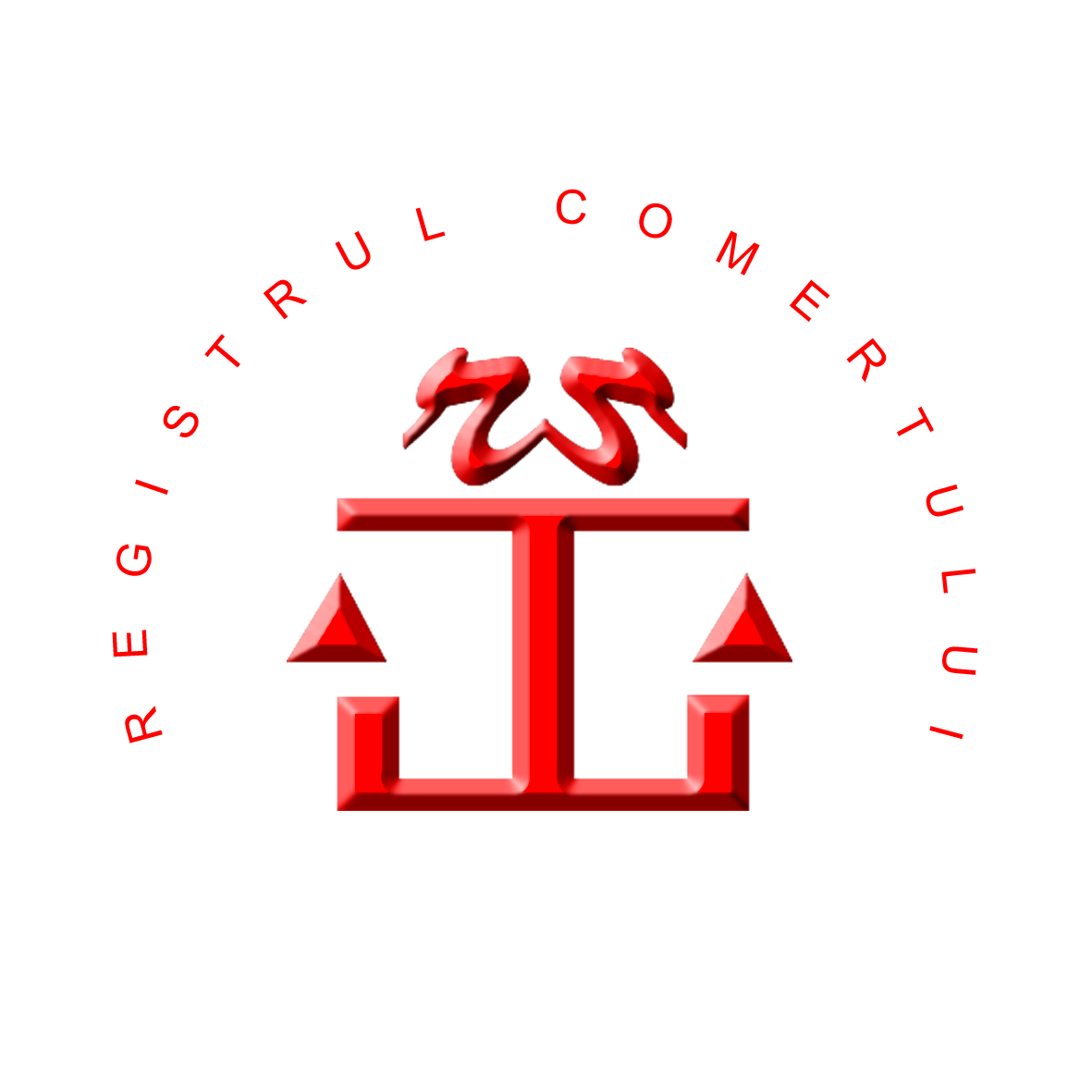 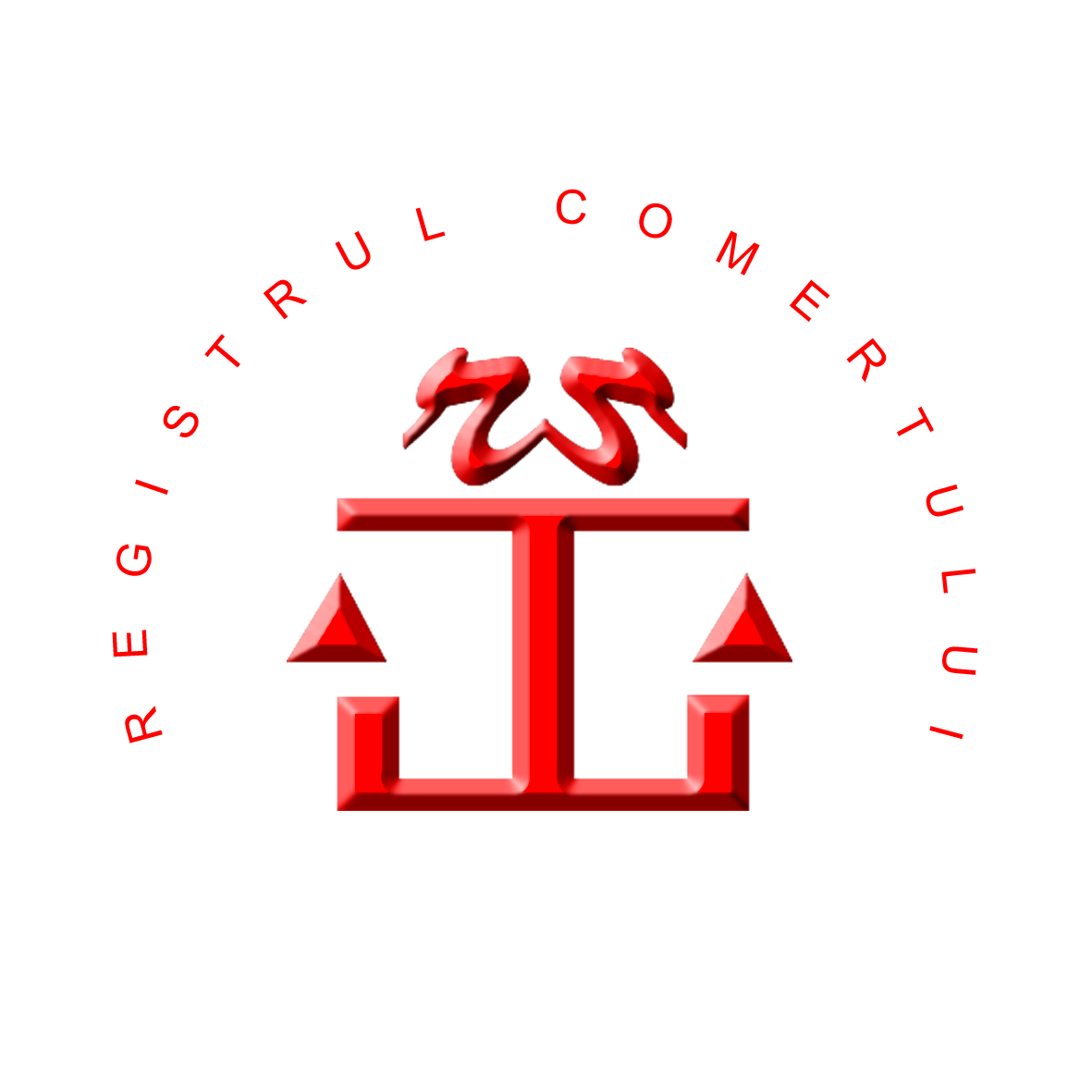  Bucureşti, 25 aprilie 2015COMUNICATREGISTRUL COMERŢULUI ÎN CIFRE: 25 DE ANI DE DINAMISM Peste 2.600.000 de firme înfiinţate din 1990 până în 2015Centrele iniţiativei antreprenoriale din România - Bucureşti şi Cluj Durata medie de activitate a unui SRL - 9 ani, 9 luni şi 22 zile, iar a unui PFA - 5 ani, 8 luni şi 16 zileProfilul antreprenorului român - bărbat, 40-49 de ani, din mediul urban, activ în domeniul comerţului, construcţiilor şi transporturilorOficiul Naţional al Registrului Comerţului a făcut publică sinteza ultimilor 25 de ani de activitate de registru, cu ocazia organizării evenimentului „Porţi deschise la Registrul Comerţului”, sâmbătă, 25 aprilie 2015.  Astfel, în perioada decembrie 1990 - martie 2015, la oficiile registrului comerţului de pe lângă tribunalele judeţene şi tribunalul municipiului Bucureşti, au fost efectuate 17.557.104 operaţiuni, dintre care: 2.601.090 (14,81%) înmatriculări, 13.825.680 (78,75%) menţiuni şi 1.130.334 (6,44%) radieri.Figură  – Ponderea operaţiunilor efectuate în perioada decembrie 1990 – martie 2015În evidenţele registrului comerţului computerizat figurează 15.486.895 de persoane fizice şi juridice care au deţinut sau deţin calităţi/funcţii în cadrul profesioniştilor înmatriculaţi, 4.957.023 sedii sociale/profesionale sau secundare, peste 333 de milioane de înregistrări privind obiectul de activitate, precum şi alte milioane de înregistrări referitoare la informaţiile specificate în documentele de înmatriculare sau în documentele modificatoare depuse la registrul comerţului ulterior înmatriculării.Din numărul total de firme active la 31 martie 2015, peste 64% sunt societăţi cu răspundere limitată (SRL) care au, în medie, un asociat (cel mai frecvent, bărbat cu vârsta cuprinsă între 40 şi 49 ani) și desfăşoară, în principal, activităţi de comerţ, construcţii şi transporturi. În marea lor majoritate (91,6%), societățile cu răspundere limitată fac parte din categoria microîntreprinderilor, având în medie 2 salariaţi, un capital social mediu de 49.718 lei şi realizând o cifră de afaceri medie de 212.617 lei. Cele mai multe societăţi cu răspundere limitată (SRL) au sediul social în municipiul Bucureşti şi judeţul Cluj.Profesioniştii radiaţi din registrul comerţului au avut o durată de existenţă, calculată ca medie de la data înmatriculării până la data radierii, la nivel naţional, de 9 ani, 9 luni şi 22 zile în cazul persoanelor juridice şi de 5 ani, 8 luni şi 16 zile în cazul persoanelor fizice autorizate, întreprinderilor individuale şi familiale. Durata medie de existenţă a persoanelor juridice radiate din registrul comerţului prezintă la nivel teritorial fluctuații minime, de câteva luni, faţă de media la nivel naţional (9 ani, 9 luni şi 22 zile). Fac excepţie judeţele Mehedinţi unde se înregistrează o durată medie de existenţă de 10 ani, 11 luni şi 12 zile şi Ilfov cu 8 ani, 3 luni şi 15 zile. Persoanele fizice autorizate, întreprinderile individuale şi familiale radiate, cu sediul profesional în şapte judeţe, au avut o existenţă cu peste un an mai mică decât media naţională: Bihor (3 ani, 9 luni şi 26 zile), Timiş (3 ani, 11 luni şi 5 zile), Ilfov (4 ani, 2 luni şi 27 zile), Harghita şi Bucureşti (4 ani şi 6 luni), Gorj şi Galaţi (4 ani, 7 luni şi 13 zile).În alte şapte judeţe a fost înregistrată o durată medie de existenţă cu peste un an mai mare decât media naţională: Maramureş (8 ani, 7 luni şi 24 zile), Teleorman (7 ani, 9 luni şi 7 zile), Arad (7 ani, 8 luni şi 22 zile), Călăraşi (7 ani, 5 luni şi 4 zile), Ialomiţa (7 ani şi 1 zi), Bacău (7 ani) şi Tulcea (6 ani, 10 luni şi 2 zile).Biroul Comunicare și Relații InternaționaleContact:Roxana EpurașE-mail: presa@onrc.ro Tel.: +40.21.316.08.04/int. 130Mobil: +40.752.011.505www.onrc.ro 